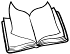 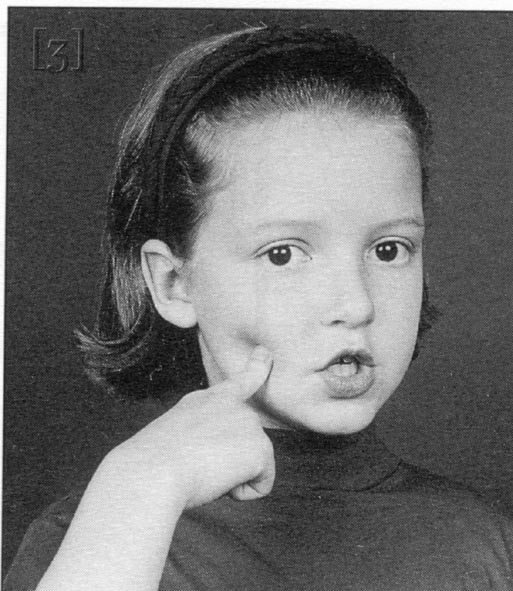 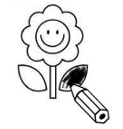 	 Colorie les lettres qui codent le son étudié. 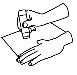 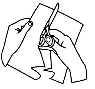   	Découpe les images. 	Colle - les dans la bonne colonne. 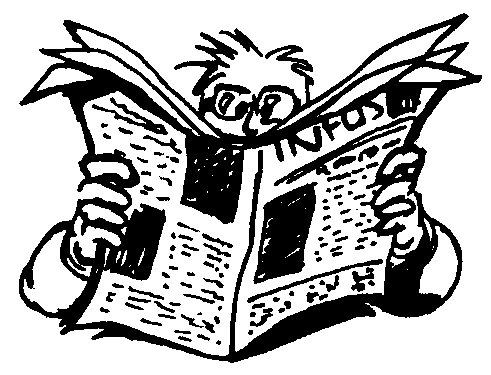 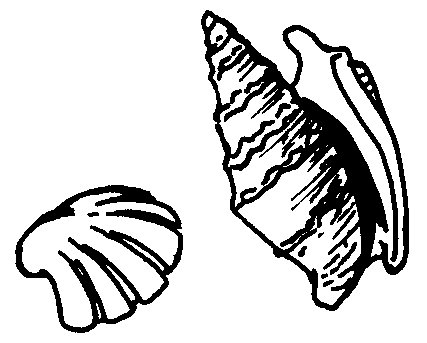 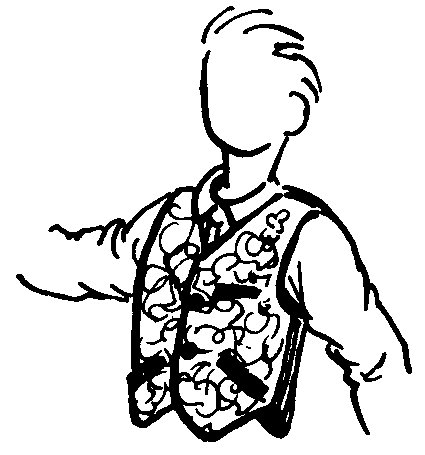 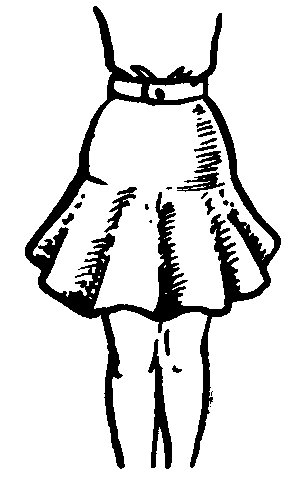 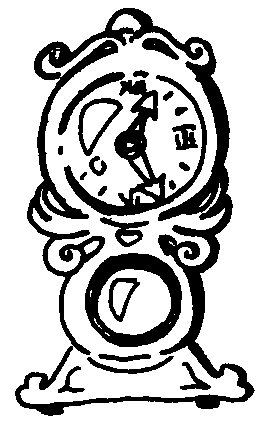 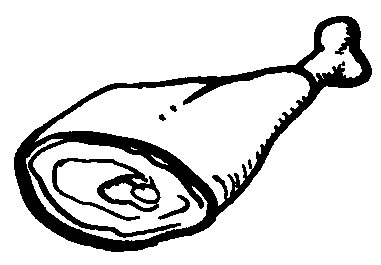 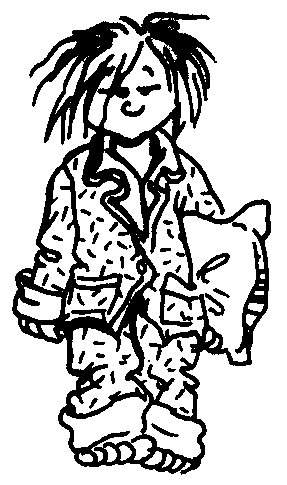 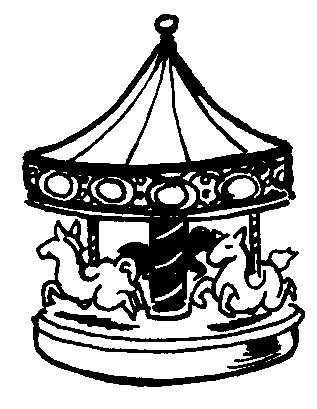 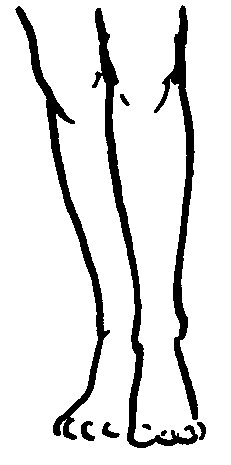 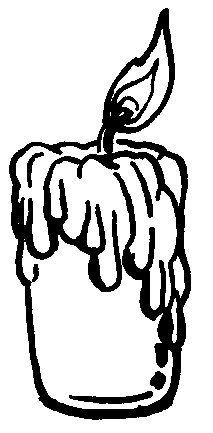 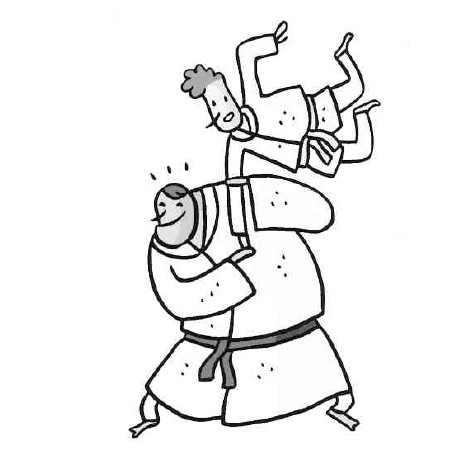 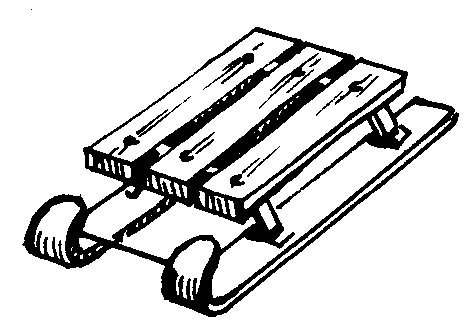 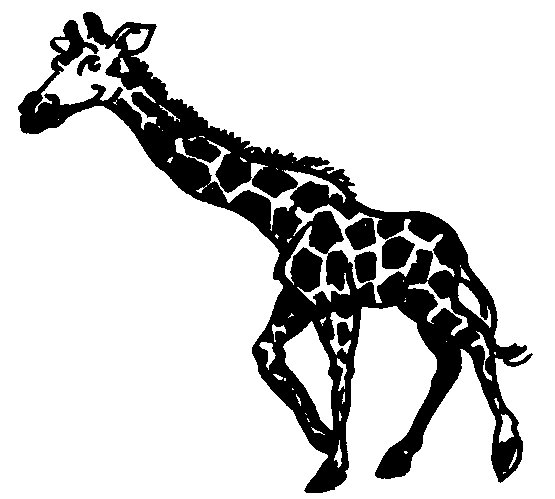 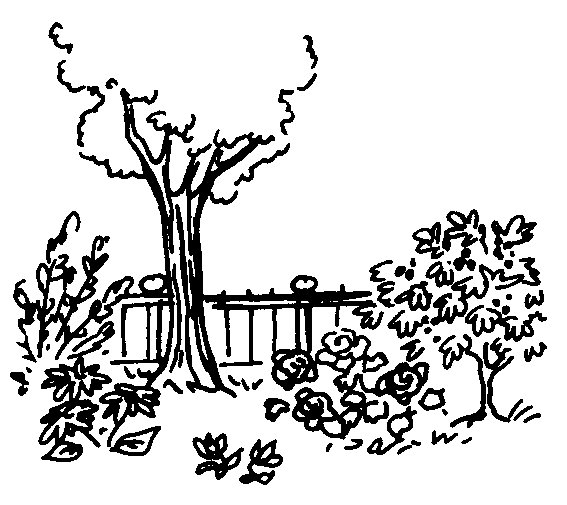 [j]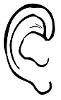 [j]j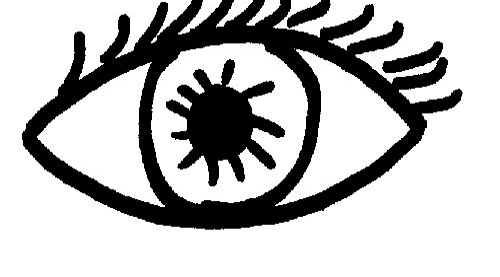 g